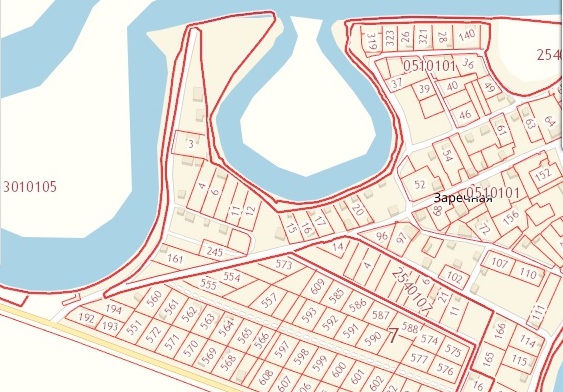 Приложение 37к Схеме размещения нестационарных торговых объектовна территории Краснокамского муниципального районаМайское сельское поселениедеревня Заречная